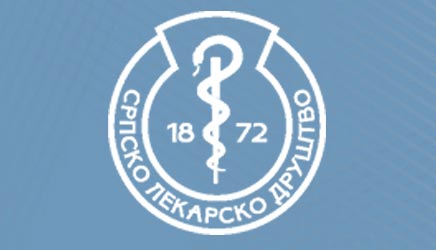 Srpsko lekarsko društvoBeograd, Džordža Vašingtona 19OBAVEŠTENJE         Dana 3. juna 2023. godine Pedijatrijska sekcija Srpskog lekarskog društva  održava redovni stručni sastanak i nakon toga Izbornu skupštinu za naredni četvorogodišnji period. Sastanak će se održati u amfiteatru Doma lekara Srbije (Beograd, Kraljice Natalije 1-3) sa početkom u 11.00.      Dnevni red:Promocija knjige »Astma u dece« autora prof. dr Anđelke Stojković, Fakultet medicinskih nauka Univerziteta u Kragujevcu Doc. dr Ružica Kravljanac, Institut za zdravstvenu zaštitu majke i deteta Srbije “Dr V. Čupić”, Novi BeogradNovi dijagnostički pristup kod dece sa epileptičkim napadima Doc. dr Jelena Lazić, Univerzitetska dečja klinika, BeogradEozinofilija u deceKlin. asist. dr sci. med. Ivan Milovanović, Univerzitetska dečja klinika, Beograd Specifičnosti dijagnostike i terapije Kronove bolesti u dečjem uzrastuIzborna skupština Pedijatrijske sekcije Srpskog lekarskog društva za naredni četvorogodišnji period. Koktel Sastanak je akreditovan kod Zdravstvenog saveta Srbije.                                                                                            Predsednik Pedijatrijske sekcije                                                                                           Prof. dr Nedeljko RadlovićBeograd, 11. maj 2023. god.